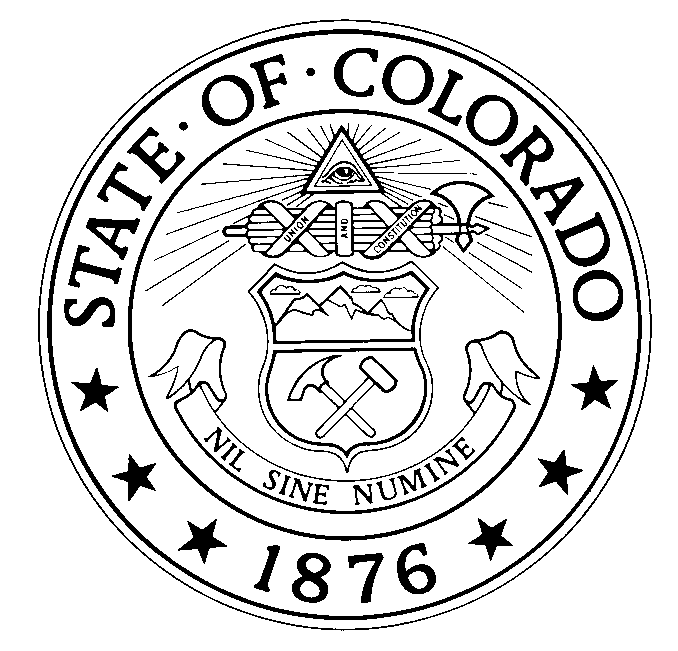 State of Colorado Position DescriptionEmployee participation in the completion of this document is encouraged; however, the appointing authority and supervisor are accountable for establishing the assignment and ensuring the accuracy of this information.I. POSITION IDENTIFICATIONAttach a current organizational chart that includes class titles, position numbers, and FTE.  Exclude temporary positions, personal services contractors, and students or others that are not part of the regular permanent staffing pattern.II. GENERAL INFORMATIONA. Briefly describe the purpose of the work unit.  B. Describe any staffing or organizational changes related to this position.  C. Briefly summarize the purpose of this position.  D. Summarize specific duties added to this position and where they came from.  Include position numbers if duties came from other positions.  E. Summarize specific duties deleted from this position and where they went.  Include position numbers if duties went to other positions.  III. Primary Job DutiesDocument current, permanent, primary job duties.  The total of all duties must equal 100%.  Document the attributes of current essential functions using the detachable listing on the last page.  Brief Duty Description:  Provide specific examples of regular, ongoing decisions made by this position related to this duty.In performing this duty, provide examples of typical problems or challenges encountered by this position, and the guidance used to resolve the problem.  Brief Duty Description:  Provide specific examples of regular, ongoing decisions made by this position related to this duty.  In performing this duty, provide examples of typical problems or challenges encountered by this position, and the guidance used to resolve the problem.  Brief Duty Description:  Provide specific examples of regular, ongoing decisions made by this position related to this duty.  In performing this duty, provide examples of typical problems or challenges encountered by this position, and the guidance used to resolve the problem. Brief Duty Description:  Provide specific examples of regular, ongoing decisions made by this position related to this duty.  In performing this duty, provide examples of typical problems or challenges encountered by this position, and the guidance used to resolve the problem.  Brief Duty Description:  Provide specific examples of regular, ongoing decisions made by this position related to this duty.  In performing this duty, provide examples of typical problems or challenges encountered by this position, and the guidance used to resolve the problem.  IV. LINE AUTHORITYCheck the category that best describes the position’s formal, direct supervisory responsibility.  Note: the calculation of 1 Full Time Equivalent (FTE) = 2080 hours/year or 40 hours/week for 52 weeks.THIS SECTION FOR APPOINTING AUTHORITY ONLY Appointing authority, your input will be verified and approved by the human resources office before any items in these sections are accepted as official.V. STAFF AUTHORITY Some positions are delegated non-supervisory authority where agency management routinely relies on essential consultation when deciding broad, critical program or policy direction.  These relatively rare and unique positions have a level of influence such that management decisions are not made without the position’s essential advice and counsel, as demonstrated by direct impact and consequences of failure on agency mission, finances, productivity, and constituents.  This authority is not a function of longevity, outstanding performance, or service as a resource by virtue of being the only position or most knowledgeable person in the unit who performs this work.  Additional information or supplemental forms may be required, along with this section. Check the applicable category of staff authority.  A written endorsement or delegation from agency management (division director or equivalent, or higher) is required.  VI. CONDITIONS OF EMPLOYMENTVII. CERTIFICATION  This document is an accurate and complete reflection of the position’s official assignment. PD Revised:  12/2011		ISSUING AUTHORITY:  Colorado Department of Personnel and AdministrationTHIS SECTION FOR HUMAN RESOURCES ONLYIndividual AllocationEvaluator/Panel Chair Name		Title					Date ReviewedFLSA DesignationReviewer’s Signature			Title					DatePay DifferentialsPay differentials (specify):Reviewer’s Signature			Title					DateWorking ConditionsExplain any changes.  Reviewer’s Signature			Title					DateJob Analysis  This page is used for completing the Functional Attributes of Section III.  FUNCTIONAL ATTRIBUTES OF JOB DUTIESSUBJECT MATTER EXPERT INFORMATION SHEETThis sheet serves as permanent documentation of the expertise which qualifies you as a Subject Matter Expert (SME) for developing examinations, evaluating applicants or providing information for job analyses.  Please answer each of the following completely.I understand that I will be using or developing confidential test material. If test material is divulged to anyone not specifically authorized, the test may be compromised.  If the test is compromised it will result in the examination for the position(s) being set aside.  I will not divulge to anyone any of this exam material including factors, factor descriptions, weights, core questions, answers, or behavioral anchors.  All exam material which is generated and evaluated remains the property of the State of Colorado.  I will not make or retain copies of this material.The immediate supervisor is required to complete the General Knowledge, Skills, Abilities and Other Personal Characteristics Rating Sheet (KSAO’s) and provide the relative KSAO’s to the position being filled.  In addition, the immediate supervisor must reference the KSAO’s to related information documented on the Position Description Questionnaire (PDQ) and location of the relevant information to the KSAO’s on the rating sheet.  The supervisor is required to complete the:IMP (Importance) - Use a scale of 1 - 5DIFF (DIFFICULTY) – Use a scale of 1 - 5LEVEL Of KSAO Needed Upon Hire - Use a scale of 1 - 5Representative Tasks and Location on PDQIMP of Task Use a scale of 1-5CCCS will complete the CRITICALITY.    KNOWLEDGE, SKILLS, ABILITIES AND OTHER PERSONAL CHARACTERISTICS INSTRUCTIONS:  Please provide a list of the knowledge, skills, abilities and other personal characteristics needed to do the tasks involved in the job under review.  You must reference tasks from the PDQ and location of the task on the PDQ relative to the Knowledge, Skills, Abilities, and Other Personal Characteristics.The column labeled KSAOs lists the knowledge, skills, abilities and other personal characteristics required for performance of the job under review.  The column labeled IMP of KSAO contains Subject Matter Expert (SME) ratings of the importance of the knowledge, skill, ability or other personal characteristics to performing the job.  Ratings are on a 1 to 5 scale with 1 representing KSAOs that are not relatively important to doing the job, where KSAOs rated 5 are the most important in performing the job.The column labeled DIFF to Learn contains the SME’s rating of the difficulty in learning or making a significant improvement in the knowledge, skill, ability or other personal characteristics as it applied on the job.  The column labeled CRIT contains the "criticality" measure obtained by multiplying the importance rating by the difficult rating.  If a KSAO is important but easy to learn it would be considered not as critical to test for since it could be learned relatively easily on the job.    The column labeled Level of KSAO Needed Upon Hire contains the SME rating of the level of the KSAO that is needed at entry into the position to perform effectively on the job.    These are rated on a 1 to 5 scale with 1 representing a relatively low level of the KSAO needed and 5 representing a knowledge, skill, ability, or other personal characteristic for which the successful candidate must possess a high degree of expertise upon hire into the position.Representative tasks must be identified in the PDQ and transferred to the chart in order to demonstrate the need for specific knowledge, skill, ability and other personal characteristics in performing this job.   The location of the tasks on the PDQ or supportive documentation must be indicated.The column labeled IMP of TASK contains Subject Matter Expert (SME) ratings of the importance of the representative tasks to performing the job.  Ratings are on a 1 to 5 scale with 1 representing tasks that are not very important to doing the job, where tasks rated 5 are the most important tasks performed in the job.Here are some samples of common KSAO’s, but is not all inclusive – you may add relevant KSAO’s:Verbal Ability, Numerical Ability, Reasoning, Mechanical Ability, Spatial Ability, Spelling Ability, Knowledge of Grammar, Clerical Speed and Accuracy, Physical Ability, Interpersonal Skills, Software Skills, Written Communication Skills, Oral Communication Skills, Management/Administrative Skills, Supervision Skills, Public Relations, Data Processing Skills, Planning and Organizing Skills, Keyboarding Skills.KNOWLEDGE, SKILLS & ABILITIESRATING SCALESPlease use the following scale to rate the IMPORTANCE of each of the knowledge, skills and abilities (KSA) to the effective performance of the job.	A RATING OF:	1 means that the KSA is not very important	2 means that the KSA is somewhat important	3 means that the KSA is of average importance	4 means that the KSA is of above average importance	5 means that the KSA is extremely importantIn addition, please use the following scale to rate how DIFFICULT each knowledge, skill or ability is to learn, or, to significantly improve upon, on the job.	A RATING OF:	1 means that the KSA is not difficult to learn	2 means that the KSA is somewhat difficult to learn	3 means that the KSA is of average difficulty to learn	4 means that the KSA is of above average difficulty to learn	5 means that the KSA is extremely difficulty to learnFinally, please use the following scale to rate the amount of each knowledge, skill or ability that is needed Upon Hire in order to be able to perform effectively on the job.	A RATING OF:	1 means that almost none of the KSA is needed at entry	2 means that some of the KSA is needed at entry	3 means that a moderate amount of the KSA is needed at entry	4 means that an above average amount of the KSA is needed at entry	5 means that a considerable amount of the KSA is needed at entryPlease use the following scale to rate the IMPORTANCE OF THE TASK to the effective performance of the job.	A RATING OF:	1 means that the KSA is not very important	2 means that the KSA is somewhat important	3 means that the KSA is of average importance	4 means that the KSA is of above average importance	5 means that the KSA is extremely importantJOB Title:   	 							Position #:  	 			Supervisor Signature							DateAgency CodeGJLPosition NumberPrincipal Department/Higher Education InstitutionRed Rocks Community College Division or EquivalentWork UnitWork Unit Address13300 W 6th Avenue Lakewood, CO 80228Current Class TitleClass CodeWorking Title (optional)Requested Class TitleClass CodeHR Approved Class TitleClass CodeNew PositionVacant PositionOccupied PositionUpdate FileA. Duty & Frequency%ADAAA Essential Function?ADAAA Essential Function?YesNoNoFunctional Attributes:PhysicalPhysicalMentalMentalEnvironmentalHazardsB. Duty & Frequency%ADAAA Essential Function?ADAAA Essential Function?YesNoNoFunctional Attributes:PhysicalPhysicalMentalMentalEnvironmentalHazardsC. Duty & Frequency%ADAAA Essential Function?ADAAA Essential Function?YesNoNoFunctional Attributes:PhysicalPhysicalMentalMentalEnvironmentalHazardsD. Duty & Frequency%ADAAA Essential Function?ADAAA Essential Function?YesNoNoFunctional Attributes:PhysicalPhysicalMentalMentalEnvironmentalHazardsE. Duty & Frequency%ADAAA Essential Function?ADAAA Essential Function?YesNoNoFunctional Attributes:PhysicalPhysicalMentalMentalEnvironmentalHazardsNo formal supervisory authority.Work leader over others.# FTEPosition #sWork Leader is partially accountable for work product of a minimum of 2 FTE with 1 FTE in the same class series or at the same conceptual level.Work Leader is partially accountable for work product of a minimum of 2 FTE with 1 FTE in the same class series or at the same conceptual level.Work Leader is partially accountable for work product of a minimum of 2 FTE with 1 FTE in the same class series or at the same conceptual level.Work Leader is partially accountable for work product of a minimum of 2 FTE with 1 FTE in the same class series or at the same conceptual level.Work Leader is partially accountable for work product of a minimum of 2 FTE with 1 FTE in the same class series or at the same conceptual level.Supervise others.# FTEPosition #sSupervisor is accountable, including signature authority, for actions and decisions impacting the pay, status, and tenure,  including performance evaluations and 1st step grievance resolution, of at minimum of 3 FTE with 1 FTE in the same class series or at the same conceptual level.Supervisor is accountable, including signature authority, for actions and decisions impacting the pay, status, and tenure,  including performance evaluations and 1st step grievance resolution, of at minimum of 3 FTE with 1 FTE in the same class series or at the same conceptual level.Supervisor is accountable, including signature authority, for actions and decisions impacting the pay, status, and tenure,  including performance evaluations and 1st step grievance resolution, of at minimum of 3 FTE with 1 FTE in the same class series or at the same conceptual level.Supervisor is accountable, including signature authority, for actions and decisions impacting the pay, status, and tenure,  including performance evaluations and 1st step grievance resolution, of at minimum of 3 FTE with 1 FTE in the same class series or at the same conceptual level.Supervisor is accountable, including signature authority, for actions and decisions impacting the pay, status, and tenure,  including performance evaluations and 1st step grievance resolution, of at minimum of 3 FTE with 1 FTE in the same class series or at the same conceptual level.Supervise multiple units as a 2nd level supervisor.Supervise multiple units as a 2nd level supervisor.Supervise multiple units as a 2nd level supervisor.Supervise multiple units as a 2nd level supervisor.Supervise multiple units as a 2nd level supervisor.Total FTE in units# FTE of subordinate supervisors# FTE of subordinate supervisors# FTE of subordinate supervisorsPosition #sSupervise multiple units as a 3rd level supervisor.Supervise multiple units as a 3rd level supervisor.Supervise multiple units as a 3rd level supervisor.Supervise multiple units as a 3rd level supervisor.Total FTE in units# FTE of subordinate 2nd level supervisors# FTE of subordinate 2nd level supervisors# FTE of subordinate 2nd level supervisorsPosition #sStaff Authority directly influences department or campus-wide management decisions in programmatic areas of expertise.  Staff authorities have a specialized level of expertise for the program that does not exist in any other unit, program, or assignment.  Management and peers agency-wide regularly rely on the staff authority when considering program direction.Staff Authority directly influences department or campus-wide management decisions in programmatic areas of expertise.  Staff authorities have a specialized level of expertise for the program that does not exist in any other unit, program, or assignment.  Management and peers agency-wide regularly rely on the staff authority when considering program direction.What major program area of expertise is the basis for staff authority designation? Provide at least one example of where this position’s guidance or recommendations resulted in the subsequent adoption of a new or revised program or policy direction that had programmatic  impact on the entire agency.Senior Authority directly influences management decisions statewide. Senior authorities have a unique level of expertise that does not exist in any other agency. Senior Authority directly influences management decisions statewide. Senior authorities have a unique level of expertise that does not exist in any other agency. What major program area of expertise is the basis for senior authority designation? Provide at least one example of a strategy, guideline, rule, etc., where this position’s findings resulted in the subsequent adoption of a new or revised program or policy that had programmatic impact in a different department(s).Leading Authority directly influences management decisions beyond State boundaries.  Leading authorities have a rare level of expertise that does not exist in Colorado, and possibly other state governments.  This position is recognized as a regional, national, or international expert.Leading Authority directly influences management decisions beyond State boundaries.  Leading authorities have a rare level of expertise that does not exist in Colorado, and possibly other state governments.  This position is recognized as a regional, national, or international expert.What major program area of expertise is the basis for leading authority designation? How is this position recognized as an expert regionally, nationally, or internationally? Why does the agency and State of Colorado need this position to function as a leading authority?Pre-employment Physical – Describe any special physical requirements: Pre-employment Physical – Describe any special physical requirements: Pre-employment Physical – Describe any special physical requirements: Pre-employment Physical – Describe any special physical requirements: Pre-employment Physical – Describe any special physical requirements: Pre-employment Drug Testing – Describe any specific test: Pre-employment Drug Testing – Describe any specific test: Pre-employment Drug Testing – Describe any specific test: Pre-employment Drug Testing – Describe any specific test: Pre-employment Drug Testing – Describe any specific test: Ongoing Functional Capacity TestingOngoing Functional Capacity TestingOngoing Functional Capacity TestingOngoing Functional Capacity TestingOngoing Functional Capacity TestingColorado Driver’s LicenseRegularCommercialList any endorsements required.  List any endorsements required.  List any endorsements required.  List any endorsements required.  List any endorsements required.  Essential Services Designation – Required to report without delay or interruption to provide essential or emergency services to ensure health, safety, and welfare.Essential Services Designation – Required to report without delay or interruption to provide essential or emergency services to ensure health, safety, and welfare.Essential Services Designation – Required to report without delay or interruption to provide essential or emergency services to ensure health, safety, and welfare.Essential Services Designation – Required to report without delay or interruption to provide essential or emergency services to ensure health, safety, and welfare.Essential Services Designation – Required to report without delay or interruption to provide essential or emergency services to ensure health, safety, and welfare.Essential Services Designation – Required to report without delay or interruption to provide essential or emergency services to ensure health, safety, and welfare.Essential Services Designation – Required to report without delay or interruption to provide essential or emergency services to ensure health, safety, and welfare.Essential Services Designation – Required to report without delay or interruption to provide essential or emergency services to ensure health, safety, and welfare.Essential Services Designation – Required to report without delay or interruption to provide essential or emergency services to ensure health, safety, and welfare.Essential Services Designation – Required to report without delay or interruption to provide essential or emergency services to ensure health, safety, and welfare.Background Check – Specify the type(s): Background Check – Specify the type(s): Background Check – Specify the type(s): Background Check – Specify the type(s): Background Check – Specify the type(s): Shift Work – Explain: Shift Work – Explain: Shift Work – Explain: Shift Work – Explain: Shift Work – Explain: On-call Status – Explain: On-call Status – Explain: On-call Status – Explain: On-call Status – Explain: On-call Status – Explain: Use, Handling, or Exposure to hazardous materials – Explain: Use, Handling, or Exposure to hazardous materials – Explain: Use, Handling, or Exposure to hazardous materials – Explain: Use, Handling, or Exposure to hazardous materials – Explain: Use, Handling, or Exposure to hazardous materials – Explain: Use of Firearms or Other Weapons – Explain: Use of Firearms or Other Weapons – Explain: Use of Firearms or Other Weapons – Explain: Use of Firearms or Other Weapons – Explain: Use of Firearms or Other Weapons – Explain: Travel – Explain: Travel – Explain: Travel – Explain: Travel – Explain: Travel – Explain: Special Qualifications – Explain: Other – Explain: Supervisor Name (Print)Supervisor Name (Print)Supervisor Name (Print)Work Phone13300 West Sixth Avenue 	Lakewood80228Work AddressCityCityZipEmail AddressEmail AddressEmail AddressEmail AddressEmail AddressSupervisor SignatureSupervisor SignatureSupervisor SignatureDateSupervisor SignatureSupervisor SignatureSupervisor SignatureDateJacqui OakleyJacqui OakleyJacqui Oakley303-914-6299Approving/Reviewing Official Name (Print)13300 West Sixth Avenue                                               LakewoodApproving/Reviewing Official Name (Print)13300 West Sixth Avenue                                               LakewoodApproving/Reviewing Official Name (Print)13300 West Sixth Avenue                                               LakewoodWork Phone80228Work AddressJacqui.Oakley@rrcc.eduWork AddressJacqui.Oakley@rrcc.eduCityZipEmail AddressEmail AddressEmail AddressApproving/Reviewing Official SignatureApproving/Reviewing Official SignatureApproving/Reviewing Official SignatureDateEmployee Name (Print)Employee Name (Print)Work PhoneWork AddressCityZipEmail AddressEmail AddressEmail AddressEmail AddressEmployee SignatureEmployee SignatureDateDate ReceivedAction NumberDocument iscompletecompleteincomplete and returned (indicate below the date and reason(s))incomplete and returned (indicate below the date and reason(s))incomplete and returned (indicate below the date and reason(s))incomplete and returned (indicate below the date and reason(s))incomplete and returned (indicate below the date and reason(s))Optional interview wasOptional interview wasOptional interview wasnot conductednot conductednot conductedconducted (Job Evaluation Interview attached)Allocation wasby individualby individualby individualby panel reviewby panel reviewby panel reviewPosition's FLSA:Non-exemptEssential ServicesEssential ServicesAdministrative ExemptAdministrative ExemptExecutive ExemptProfessional ExemptSales ExemptSales ExemptComputer Professional ExemptComputer Professional ExemptComputer Professional ExemptWorking conditions confirmed.YesNoJob analysis completed with this review.YesNoNoDate of Last Job analysis.Appointing authority consulted.YesNoNoAppointing authority name.Appointing authority agreed with exam plan.YesNoSME sheet updated.YesNoI.  PHYSICAL DEMANDSA.  SEDENTARY - Exert up to 10 lbs. of force occasionally and/or a negligible amount of force frequently or constantly to lift, carry, push, pull, or otherwise move objects, including the human body.  Involves sitting most of the time, but may involve walking or standing for brief periods of time.B.  LIGHT - Exert up to 20 lbs. of force occasionally, and/or up to 10 lbs. of force frequently, and/or a negligible amount of force constantly to move objects.  Physical demands are in excess of those of Sedentary work.  Light work usually requires walking or standing to a significant degree.C.  MEDIUM - Exert up to 50 lbs. of force occasionally, and/or up to 20 lbs. of force frequently, and/or up to 10 lbs. of force constantly to move objects.D.  HEAVY - Exert up to 100 lbs. of force occasionally, and/or up to 50 lbs. of force frequently, and/or up to 20 lbs. of force constantly to move objects.E.  VERY HEAVY - Exert in excess of 100 lbs. of force occasionally, and/or in excess of 50 lbs. of force frequently, and/or in excess of 20 lbs. of force constantly to move objects.1. CLIMBING - Ascending or descending using feet and legs and/or hands and arms.  Body agility is emphasized.2. BALANCING - Maintaining body equilibrium to prevent falling on narrow, slippery, or erratically moving surfaces; or maintaining body equilibrium when performing feats of agility.3. STOOPING - Bending body downward and forward.  This factor is important if it occurs to a considerable degree and requires full use of the lower extremities and back muscles.4. KNEELING - Bending legs at knees to come to rest on knee or knees.5. CROUCHING - Bending body downward and forward by bending legs and spine.6. CRAWLING - Moving about on hands and knees or hands and feet.7. REACHING - Extending hand(s) and arm(s) in any direction.8. HANDLING - Seizing, holding, grasping, turning, or otherwise working with hand or hands.  Fingers are involved only to the extent that they are an extension of the hand.9. FINGERING - Picking, pinching, or otherwise working primarily with fingers rather than with the whole hand or arm as in handling.10. FEELING - Perceiving attributes of objects, such as size, shape, temperature, or texture, by touching with skin, particularly that of fingertips.11. TALKING - Expressing or exchanging ideas by means of the spoken word.  Talking is important for those activities in which workers must impart oral information to clients or to the public, and in those activities in which they must convey detailed or important spoken instructions to other workers accurately, loudly, or quickly.12. HEARING - perceiving the nature of sounds.  Used for those activities that require ability to receive detailed information through oral communication, and to make fine discriminations in sounds, such as when making fine adjustments on running engines.13. TASTING/SMELLING - Distinguishing, with a degree of accuracy, differences, or similarities in intensity or quality of flavors and/or odors, or recognizing particular flavors and/or odors, using tongue and/or nose.14. NEAR ACUITY - Clarity of vision at 20 inches or less.  Use this factor when special and minute accuracy is demanded.15. FAR ACUITY - Clarity of vision at 20 feet or more.  Use this factor when visual efficiency in terms of far acuity is required in day and night/dark conditions.16. DEPTH PERCEPTION - Three-dimensional vision.  Ability to judge distances and spatial relationships so as to see objects where and as they actually are. 17. ACCOMMODATION - Adjustment of lens of eye to bring an object into sharp focus.  Use this factor when requiring near point work at varying distances.18. COLOR VISION - Ability to identify and distinguish colors.19. FIELD OF VISION - Observing an area that can be seen up and down or to right or left while eyes are fixed on a given point.  Use this factor when job performance requires seeing a large area while keeping the eyes fixed.20. CONTROL OF OTHERS - seizing, holding, controlling, and/or otherwise subduing violent, assaultive, or physically threatening persons to defend oneself or prevent injury.  Body strength and agility of all four limbs is necessary.II.  MENTAL FUNCTIONS1. COMPARING - Judging the readily observable functional, structural, or compositional characteristics (whether similar to or divergent from obvious standards) of data, people, or things. 2. COPYING - Transcribing, entering, or posting data.3. COMPUTING - Performing arithmetic operations and reporting on and/or carrying out a prescribed action in relation to them.4. COMPILING - Gathering, collating, or classifying information about data, people, or things.  Reporting and/or carrying out a prescribed action in relation to the evaluation is frequently involved.5. ANALYZING - Examining and evaluating data.  Presenting alternative actions in relation to the evaluation is frequently involved.6. COORDINATING - Determining time, place, and sequence of operations or action to be taken on the basis of analysis of data.  May include prioritizing multiple responsibilities and/or accomplishing them simultaneously.7. SYNTHESIZING - To combine or integrate data to discover facts and/or develop knowledge or creative concepts and/or interpretations.8. NEGOTIATING - Exchanging ideas, information, and opinions with others to formulate policies and programs and/or jointly arrive at decisions, conclusions, solutions, or solve disputes.9. COMMUNICATING - Talking with and/or listening to and/or signaling people to convey or exchange information, includes giving/receiving assignments and/or directions.10. INSTRUCTING - Teaching subject matter to others, or training others through explanation, demonstration, and supervised practice; or making recommendations on the basis of technical disciplines.11. INTERPERSONAL SKILLS/BEHAVIORS - Dealing with individuals with a range of moods and behaviors in a tactful, congenial, personal manner so as not to alienate or antagonize them.III.  ENVIRONMENTAL CONDITIONS & PHYSICAL SURROUNDINGS - exposure results in marked bodily discomfort.1. EXPOSURE TO WEATHER - Exposure to hot, cold, wet, humid, or windy conditions caused by the weather. 2. EXTREME COLD - Exposure to nonweather-related cold temperatures.3. EXTREME HEAT - Exposure to nonweather-related hot temperatures. 4. WET AND/OR HUMID - Contact with water or other liquids; or exposure to nonweather-related humid conditions.5. NOISE - Exposure to constant or intermittent sounds or a pitch or level sufficient to cause mark ed distraction or possible hearing loss.6. VIBRATION - Exposure to a shaking object or surface.  This factor is rated important when vibration causes a strain on the body or extremities.7. ATMOSPHERIC CONDITIONS - Exposure to conditions such as fumes, noxious odors, dusts, mists, gases, and poor ventilation, that affects the respiratory system, eyes or, the skin.8. CONFINED/RESTRICTED WORKING ENVIRONMENT - Work is performed in a closed or locked facility providing safety and security for clients, inmates, or fellow workers.IV.  HAZARDS1. Proximity to moving, mechanical parts.2. Exposure to electrical shock.3. Working in high, exposed places.4. Exposure to radiant energy.5. Working with explosives.6. Exposure to toxic or caustic chemicals.Class Code/Title:1.Your Name:Current Job Title:Employer Name:Time on Job:Street/PO:Email Address:City, State, ZipPhone Number:(Optional)(Optional)2.Gender:Male3.Ethnicity:Black or African American, Not Hispanic or Latino BlackFemaleAmerican Indian or Alaskan NativeAsianHispanic or LatinoWhite, Not Hispanic or LatinoNative Hawaiian or Pacific Islander4.Your relationship to the job being analyzed or tested.  Consider your current and previous experience and check as many as apply:I supervise the position being tested or analyzed (or another in this class).I am an incumbent in the position or in the class being tested or analyzedI supervise a similar position.I perform similar work.Other relationship (please describe.)5.What work experience would document your expertise in contributing to this examination or analysis?  (Years, level of work experience, work duties relevant to this position/class, special duties or work roles.)6.What education or accomplishment would document your expertise? (Degrees, coursework, licenses, memberships, publications, leadership roles, honor awards, etc.)7.Any other relevant experience (Volunteer, elected office, etc.)Signature:Date:KSAOs*IMPofKSAO(1-5)*DIFFTo Learn(1-5)CRIT*LEVELOf KSAO Needed Upon HireRepresentative Tasks AndLocation on PDQ*IMPOfTask(1-5)Task:  Location:  Task:  Location:  Task:  Location:  Task:  Location:  Task:  Location:  Task:  Location:  Task:  Location:  8..Task:  Location:  9.Task:  Location:  10.Task:  Location:  11.Task:  Location:  12.Task:  Location:  13.Task:  Location:  14.Task:  Location:  15.Task:  Location:  16.Task:  Location:  17.Task:  Location:  18.Task:  Location:  